Тема: Сумма углов треугольника. Остроугольный, прямоугольный, тупоугольный треугольник.Составила: Мартовицкая Марина Николаевна, учитель математики ГБОУ НАО «Средняя школа № 4 г. Нарьян-Мара с углубленным изучением отдельных предметов».Урок геометрии в 7 классе (по ФГОС) по теме «Сумма углов треугольника. Остроугольный, прямоугольный, тупоугольный треугольник»Предмет: ГеометрияКласс: 7Автор:  УМК	Л.С. Атанасян,  В.Ф. Бутусов, С.Б. Кадомцев,  Э.Г. Поздняк, И. И. Юдин Тип урока: изучение  нового материала и первичного закрепленияОборудование: презентация, интерактивная доска, компьютер учителя, карточки с планом практической работы.Форма организации учебной работы: фронтальная и групповаяГлавная дидактическая цель урока: Практическим путем выяснить чему равна сумма углов треугольника, познакомиться с формулировкой теоремы о сумме углов треугольника, доказать теорему, рассмотреть разные виды треугольников; научиться применять изученную теорему при решении задач;Задачи: формировать новые способы действий, обучать работе по плану, алгоритму; развивать эмоциональную сферу, творческое мышление; устанавливать связь с жизнью и жизненным опытом ребенка.Формировать  УУД:Личностные:  способность  к  самооценке  на  основе  критерия  успешности  учебной  деятельности. Регулятивные:  умения  определять  и  формулировать  цель  на  уроке  с  помощью  учителя;  проговаривать  последовательность  действий  на  уроке;  работать  по  коллективно  составленному  плану;  оценивать  правильность  выполнения  действия  на  уровне  адекватной  ретроспективной  оценки.   Планировать свое  действие  в  соответствии  с  поставленной  задачей;  вносить  необходимые  коррективы  в  действие  после  его   завершения  на  основе  его  оценки  и  учета  характера   сделанных  ошибок;   высказывать  свое  предположение.    Самооценка – способность  осознать  то,  что  уже  усвоено,  и  то,  что  еще  нужно  усвоить,  способность  осознать  уровень  усвоения.  Коммуникативные:  умения  оформлять  свои  мысли  в  устной  форме;  слушать  и   понимать  речь  других;  совместно  договариваться  о  правилах  поведения  и  общения  в  школе  и  следовать  им.  Познавательные:  умения  ориентироваться  в  своей  системе  знаний,  отличать  новое  от уже  известного  с  помощью  учителя;  добывать  новые  знания;  находить  ответы  на  вопросы,  используя  учебник,  свой  жизненный  опыт  и  информацию,  полученную  на  уроке.Планируемые результаты:предметные:   отработать умения и навыки решать задачи по данной темеличностные:проявлять учебно-познавательный интерес к новому учебному материалу;понимать причины успеха в учебной деятельности; метапредметные (универсальные учебные действия):регулятивныеопределять цель деятельности на уроке с помощью учителя;учиться работать по предложенному учителем плану;познавательные1) совершенствовать умения логически мыслить и выражать свои мысли вслух;2) стимулировать познавательную деятельность учащихся постановкой проблемного задания, оценкой и поощрением;3) умение работать самостоятельно, в группе, привлечь ребят к исследовательской деятельности. Развитие внимания, речи;коммуникативные:1) воспитывать у учащихся стремление к совершенствованию своих знаний;2) воспитывать интерес к предмету.3) создать атмосферу заинтересованности каждого ученика в работе класса. Воспитывать уважение друг к другу, взаимопонимание, уверенность в себе.План урока.I1.Орг. момент.2.Актуализация знаний.Постановка проблемной задачи с целью мотивации изучения нового материала.Постановка учебной задачи.3.Формирование новых знаний и способов действий.Эксперимент 1 «Виды треугольников по углам» Эксперимент 2, 3, 4 «Сумма углов треугольника».Доказательство теоремы о сумме углов треугольника.4.Применение знаний, формирование умений и навыков.Решение проблемной задачи.Решение задач по готовым чертежам.Подведение итогов урока.Постановка домашнего задания.Этап Цель Деятельность учителя Деятельность учащихсяПланируемый результат (УУД)1.Организа-ционный момент.-Актуализировать требования к ученику с позиций учебной деятельности;-создать условия для формирования внутренней потребности учеников во включение в учебную деятельностьИ прекрасна, и сильнаГеометрия – страна! Начинается урок, Он пойдет ребятам впрок.Чтобы спорилось нужное дело,Чтобы в жизни не знать неудач, В математики мир отправимся смело,В мир примеров и разных задач.А девизом нашего урока буду такие слова:Думать - коллективно!Решать - оперативно!Отвечать - доказательно!Бороться - старательно!И открытия нас ждут обязательно!Слушают учителя.Улыбаются.Коммуникативные:  уметь  совместно  договариваться  о правилах  поведения  и  общения,  следовать  им; оформлять  свои  мысли  в  устной  форме. Регулятивные: планировать деятельность в учебной ситуации, оценивать степень и способы достижения цели, выбирать средства достижения цели.2. Постановка проблемной задачи с целью мотивации изучения нового материала.-Актуализировать требования к ученику с позиций учебной деятельности;-создать условия для формирования внутренней потребности учеников во включение в учебную деятельностьСегодня на уроке мы приступаем к изучению новой темы, новой главы в нашем учебнике. Но прежде, чем начать ее изучение, давайте вернемся к прошлой теме и вспомним, о чем она?О параллельных прямых. Коммуникативные: уметь совместно договариваться о правилах ведения и общения, следовать им; оформлять свои мысли в устной форме. Регулятивные: планировать деятельность в учебной ситуации, оценивать степень и способы достижения цели, выбирать средства достижения цели.3.Актуализация знаний.Повторение изученного материала, необходимого для «открытия нового знания» 1)Какая была тема?2)Что вы помните из нее?3)Какая фигура у меня в руках?4)Что такое треугольник?5)Какие элементы имеет треугольник?6)Какие углы мы изучали?7)Продолжите:А) Сумма смежных углов….Б) Вертикальные углы…В) Прямой угол это..Г) Тупой угол это…Д) Развернутый угол - это..Е) Острый угол это…8) Какие виды треугольников знаете по сторонам? А еще какие треугольники мы знаем?9) Мы умеем строить треугольники? Сравнивать? -Действительно, мы умеем строить треугольники, умеем их сравнивать, знаем названия его элементов, но, к сожалению, мы пока не умеем находить градусную меру углов треугольника. Что для этого нужно знать?Рассмотрим такую задачу.Задача 1: Дан треугольник ABC, угол A = 50°, угол B = 60°. Найти градусную меру угла С.-Как вы считаете, можно ли решить эту задачу?-Сколько решений имеет эта задача? Как найти градусную меру угла?-При каком условии задача будет иметь единственное решение?-То есть, для решения задачи надо знать величину суммы углов треугольника.Признаки параллельности прямых.Внутренние накрест лежащие, односторонние углы.Треугольник.Треугольник-фигура, состоящая из трёх точек, не лежащих на одной прямой и трёх отрезков, соединяющих эти точки.Вершины, углы, стороны.Смежные, вертикальные, острый, тупой, прямой, развернутые углы.Равна 180°Равны.Угол равный 90°Больше 90°.Равный 180°Меньше 90°.Равносторонний, равнобедренный, разносторонний.Прямоугольный, тупоугольный, остроугольный.Да.Сумму углов треугольника и вид треугольника.Да.Одно.Задача имеет единственное решение, если сумма углов любого треугольника величина постоянная.Актуализация изученных способов действий, развитие мыслительных операций.3.Постановка учебной задачи. Мотивация к пробному учебному действию, выявление и фиксация затруднений в индивидуальной деятельности каждогоИтак, ставлю перед вами учебную задачу: в ходе урока вы должны будете сформулировать определения остроугольного, прямоугольного и тупоугольного треугольника; определить, чему равна сумма углов треугольника, и научиться решать задачи, связанные с нахождением углов треугольника.Чтобы выдвинуть гипотезу, мы с вами проведем серию экспериментов. Как вы считаете, почему важен эксперимент?- Очень часто ученые сначала экспериментальным путем устанавливают важные факты, а потом доказывают их при помощи логических рассуждений. Для установления новых фактов, открытий.Фиксация во внешней речи причины затруднения.Формулировка учебной задачи как темы   урока.Познавательные: уметь  ориентироваться  в  своей  системе  знаний  (отличать  новое знание от  уже  известного  с  помощью  учителя),  преобразовывать  информацию  из  одной  формы  в  другую. Коммуникативные: уметь слушать и понимать речь других, оформлять мысли в устной и письменной форме. Регулятивные: уметь проговаривать последовательность  действий на уроке, высказывать свое предположение.4.Формирование новых знаний и способов действий.Организация коммуникативного взаимодействия для построения нового способа действия1 Эксперимент У каждой группы к парте прикреплены ленточки. Постройте:Все строят развернутый угол.Затем каждая группа стоит:А) первая группа- острый угол;Б) вторая группа – тупой угол;В) третья группа – прямой.А теперь попробуйте из этих углов получить треугольники. И дайте название им.А) первая группа- острый угол;Б) вторая группа – тупой угол;В) третья группа – прямой.Из развернутого угла треугольник?Как вы думаете какие треугольники получили? Давайте сформулируем определение остроугольного, прямоугольного и тупоугольного треугольника.- Из двух прямых углов построить треугольник.- Из двух тупых углов построить треугольник.- По каким признакам мы классифицировали треугольники?- Вот одна части темы урока: остроугольный, прямоугольный, тупоугольный треугольники.- Как вы думаете, можно найти сумму всех углов этих треугольников?- Запишем тему сегодняшнего урока: Сумма углов треугольника. Остроугольный, прямоугольный, тупоугольный треугольники.2 Эксперимент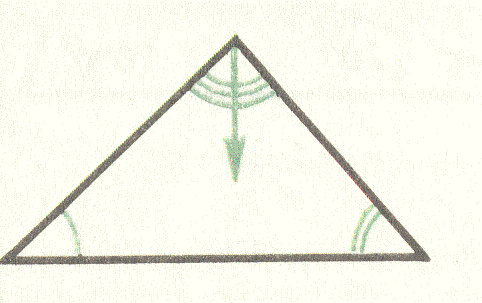 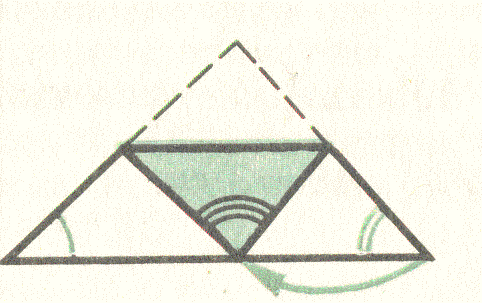 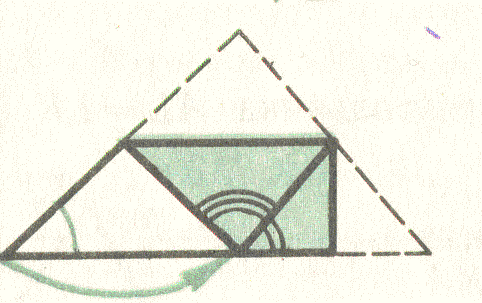 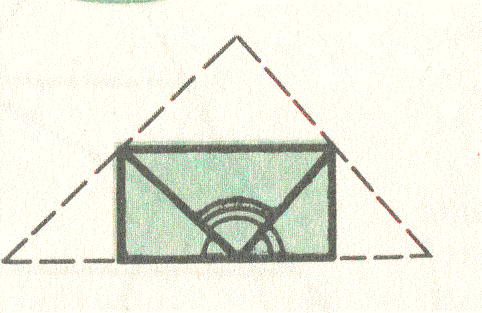 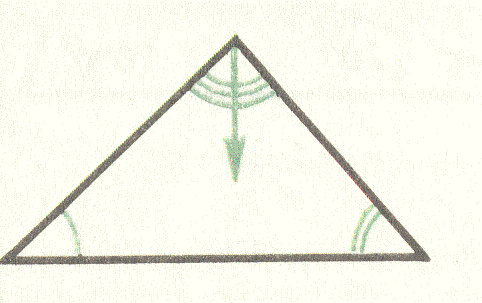 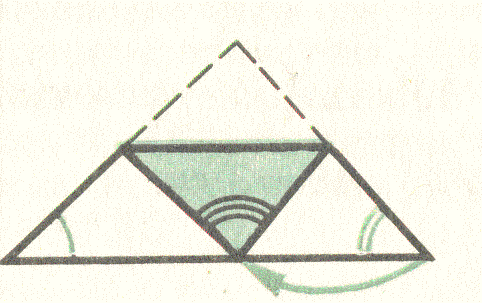 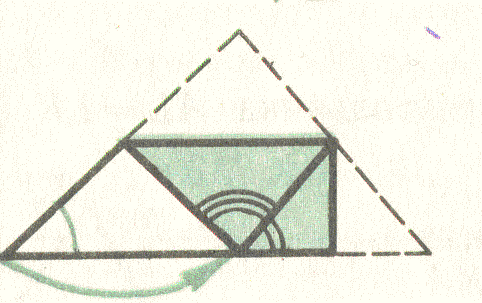 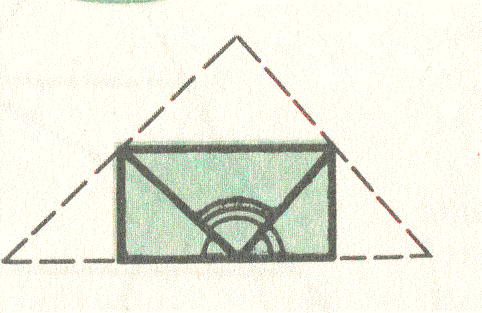 На каждую парту выдается макет треугольника. Выполнить преобразование, показанные на слайде. Объяснить полученный результат.ЭкспериментЗаранее раздать учащимся модели треугольников.  Измерьте с помощью транспортира углы треугольников и находите сумму этих углов. (каждая группа говорит свой результат). Сколько вы получили?ЭкспериментУ каждой группы на парте лежит лист бумаги, на котором нарисован треугольник. Отрежьте каждый угол по отдельности и сложите их возле одного угла. Что у вас получилось? -Какой угол получили? Попробуем выдвинуть гипотезу о том, что сумма углов треугольника приблизительно равна 180°.-Почему мы пока не можем утверждать, что сумма углов любого треугольника равна 180°? Утверждение, о том, что сумма углов треугольника равна 180°, относится только к рассмотренным нами треугольникам. О других треугольниках мы ничего не можем сказать, так как не измеряли их углы.-Правильнее было бы сказать: треугольники, рассмотренные нами, имеют сумму этих углов приблизительно равную 180°. Чтобы убедиться в том, что сумма углов треугольника точно равна 180° и при том для любых треугольников, нам надо еще провести соответствующие рассуждения, то есть доказать справедливость утверждения.Выскажите гипотезу. «Сумма углов любого треугольника равна 180°»Гипотеза сформулирована. Чтобы она стала истиной – требуется доказать.Доказательство теоремы о сумме углов треугольника.Работа над структурой теоремы.Чтобы сформулировать теорему, ответьте на следующие вопросы:Какие треугольники использовались в процессе проведения измерений?Что входит в условие теоремы (что дано)?Что мы обнаружили при измерении?В чем состоит заключение теоремы (что надо доказать)?Попробуйте сформулировать теорему о сумме углов треугольника.Построение чертежа и краткая запись теоремыНа этом этапе учащимся предлагается сделать чертеж и записать, что дано и что требуется доказать.Поиск доказательства теоремыПри поиске доказательства следует попытаться раскрыть условие или доказательство теоремыФормулировка: Сумма углов треугольника равна 180°Дано: Доказать: Доказательство: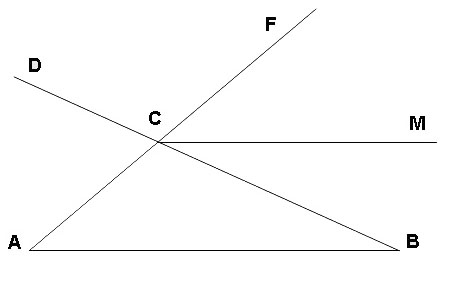 Проведём лучи ВС и АС и проведём СМ ║ АВ. DCF = АСВ как вертикальные, А = FCM как соответственные при параллельных прямых CM и АВ и секущей АС. В = MCB как внутренние накрест лежащие при параллельных прямых CM и АВ и секущей ВС. DCB = 180º, т.к. этот угол развёрнутый. Но этот развёрнутый угол оказался равным сумме трёх внутренних углов треугольника, значит:А+В+С=180º.                                    Впервые доказал эту теорему Великий математик Пифагор, затем Евклид. Кто хочет получить дополнительную оценку на следующий урок, находит сообщение, информацию об этих учёных.Строят развернутый угол.Ученики с помощью ленточек строят углы.С помощью ленточек стоят треугольники.Остроугольный, прямоугольный, тупоугольный.Пробуют сформулировать определение треугольников.По виду углов.Можно.Записывают тему урока в тетради.Складывают треугольник.Измеряют все углы треугольника. Записывают и находят их сумму.Отрезают каждый угол, должны получить развернутый угол.Развёрнутый, градусная мера которого равна 180.Нельзя выполнить ни абсолютно точных построений, ни произвести абсолютно точного измерения, даже на компьютере.Высказывают гипотезу: Сумма углов треугольника равна 180°.Прямоугольный, тупоугольный, остроугольный.Сумма углов треугольника.Равна 180°.Сумма углов треугольника равна 180 °.Записывают доказательство теоремы в тетради.Регулятивные: уметь формулировать учебную задачу на основе соотнесения того, что уже известно; определять последовательность промежуточных целей  с  учетом конечного результата. Личностные: осознавать  ответственность за общее  дело.Коммуникативные: уметь выражать свои мысли с достаточной полнотой и точностью, аргументировать свое мнение и позицию5.Применение знаний, формирование умений и навыков.Зафиксировать во внешней речи новое учебное действийРешение проблемной задачи. После доказательства теоремы вернемся к задаче, которая была сформулирована в начале урока для  мотивации изучения теоремы.1.Задачи по готовым рисункам на карточках. Найти угол С.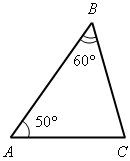 2.Один из углов равнобедренного треугольника равен 50°. Найдите остальные углы треугольника. Какой угол может равняться 50°? Как найти остальные?Сколько может быть способов?3.Один из углов прямоугольного треугольника равен 40°. Найдите остальные углы треугольника.4.Один из углов тупоугольного равнобедренного треугольника равен 110°. Найдите остальные углы треугольника. Какой угол может равняться 110°?Как найти остальные?Сколько может быть способов?Домашнее задание: п 31 выучить теорему и доказательство, историческая справка, доказательства теоремы другие, № 223(а), 228(а). Подготовить историческую справку о доказательстве теоремы Пифагором.Чтобы найти угол С нужно из 180°-50°-60°=70°.Угол при основании может равняться 50°, тогда второй уголь тоже 50°, а третий 180°-50°-50°=80°.Второй случай, когда угол 50 градусов при вершине, тогда остальные углы (180°-50°):2=65°.Угол 110 °может равен быть только при вершине, так как углы при основании равны. Если каждый будет по 110°, то не построить треугольник. (180°-110°):2=35°Два решенияЗаписывают задание домой.Коммуникативные: уметь  оформлять  свои мысли  в  устной и письменной форме, слушать и понимать речь других. Регулятивные: уметь работать по коллективно составленному плану, проговаривать последовательность действий на уроке. Познавательные: уметь добывать новые знания8.Подведение итогов урока.Осознание учащимися своей учебной деятельности, самооценка деятельности1. Что нового я узнал сегодня?2. Что нового я открыл в себе?3. Доволен ли я своей работой?Отвечают на вопросы. Рассказывают, что узнали. Обобщают знания об изученном материале. Осуществляют самооценку.  Регулятивные: уметь оценивать правильность выполнения действий на уровне адекватной ретроспективной оценки. Личностные: уметь осуществлять самооценку на основе критерия успешности учебной деятельности